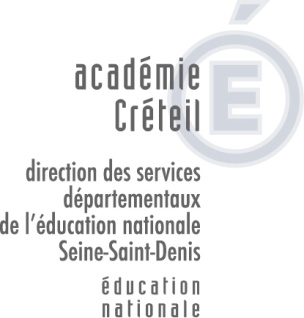 Nom de l’établissementLycée :   Collège :   Segpa : Adresse établissementTél + courriel de l’établissementProfesseur(s) référent(s)Cocher la catégorie de participation choisieLycée:  1ère catégorie – devoir individuel
Lycée :   2ème catégorie – devoir collectif
                 mémoire
Lycée :  3ème catégorie -devoir collectif 
                 audiovisuelCollège/Segpa :  4ème catégorie – devoir individuel
Collège/Segpa :  5ème catégorie – devoir collectif mémoire
Collège/Segpa :  6ème catégorie – devoir collectif  audiovisuel Collège/Segpa :  4ème catégorie – devoir individuel
Collège/Segpa :  5ème catégorie – devoir collectif mémoire
Collège/Segpa :  6ème catégorie – devoir collectif  audiovisuel CLASSE :Civilité - Nom – Prénom de l’élève
Civilité - Nom – Prénom de l’élève
Date de naissanceCivilité - Nom -  Prénom de l’élève
Date de naissance